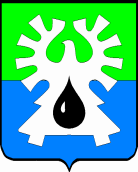 МУНИЦИПАЛЬНОЕ ОБРАЗОВАНИЕ ГОРОД УРАЙХанты-Мансийский автономный округ-Юграадминистрация ГОРОДА УРАЙПОСТАНОВЛЕНИЕот                                                                                                 			 №О внесении изменений в приложение 1 к постановлению администрации города Урай от 06.04.2012 №1056В соответствии с Федеральным законом от 06.10.2003 №131-ФЗ «Об общих принципах организации местного самоуправления в Российской Федерации»: 1. Внести изменения в приложение 1 к постановлению администрации города Урай от 06.04.2012 №1056 «Об утверждении положения о порядке и условиях освобождения от доплаты или предоставления рассрочки гражданам, приобретающим жилые помещения, находящиеся в муниципальной собственности, и отсрочки платежа гражданам, которые приобрели жилые помещения, находящиеся в муниципальной собственности, в рассрочку» согласно приложению.2. Опубликовать постановление в газете «Знамя» и разместить на официальном сайте органов местного самоуправления города Урай в информационно-телекоммуникационной сети «Интернет».3. Контроль за выполнением постановления возложить на первого заместителя главы  города Урай В.В.Гамузова.Глава города Урай 		                                                                        	 А.В. ИвановПриложение к постановлению 								       администрации города Урай								       от ___________ №_______Изменения в Положение о порядке и условиях освобождения от доплаты или предоставления рассрочки гражданам, приобретающим жилые помещения, находящиеся в муниципальной собственности, и отсрочки платежа гражданам, которые приобрели жилые помещения, находящиеся в муниципальной собственности, в рассрочку1. Абзац 2 пункта 1.4 раздела 1 изложить в следующей редакции: «На основании рекомендаций, содержащихся в протоколе комиссии, главой города Урай принимается одно из следующих решений: об освобождении от доплаты или о предоставлении рассрочки (отсрочки) платежа, либо об отказе в освобождении от доплаты или предоставлении рассрочки (отсрочки) платежа; об изменении условий предоставленной рассрочки платежа, либо об отказе в изменении условий предоставленной рассрочки платежа, в виде постановления администрации города Урай, которое доводится до сведения заявителя в течение 10 рабочих дней.».2. В пункте 2.3 раздела 2:1) подпункт «в» изложить в следующей редакции:«в) документы, подтверждающие родственные отношения, состав семьи, изменение фамилии, имени, отчества собственника и совместно проживающих с ним членов семьи (свидетельства о рождении, свидетельства о регистрации заключения (расторжения) брака, решений об усыновлении (удочерении), свидетельства о перемене имени, документы, содержащие сведения о регистрации по месту жительства собственника и совместно проживающих с ним членов семьи на текущую дату);2) в подпункте «ж» слова «и другие документы» исключить.3. В подпункте «г» пункта 3.7 раздела 3 слова «и другие документы» исключить.4. Раздел 4 Положения  изложить в следующей редакции: «4. Порядок изменения условий предоставленной рассрочки платежа и условия предоставления отсрочки платежа гражданам, которые приобрели жилые помещения в рассрочку4.1. Для собственников, прекративших трудовую деятельность в связи с выходом на пенсию по старости, инвалидности, по их заявлению производится изменение условий предоставленной рассрочки платежа в части увеличения срока рассрочки, изменения суммы ежемесячного платежа, графика платежей.4.2. Срок рассрочки платежа, с учетом его увеличения, определяется исходя из оставшейся по договору мены жилых помещений суммы доплаты, разделенной на сумму ежемесячного платежа по договору мены, которая должна составлять 10 процентов от среднемесячного совокупного дохода собственника (ов) и совместно проживающих с ним членов семьи, за последние 12 месяцев. По заявлению собственников ежемесячная сумма платежа может составлять более 10 процентов от среднемесячного совокупного дохода.4.3. Среднемесячный совокупный доход собственника и совместно проживающих с ним членов семьи определяется по правилам, установленным пунктом 3.5 раздела 3 настоящего Положения.4.4. Увеличение срока рассрочки платежа производится с учетом срока, установленного пунктом 3.3 раздела 3 настоящего Положения.4.5. Срок рассрочки платежа увеличивается при условии письменного согласия поручителей. 4.6. Заявление об изменении условий предоставленной рассрочки платежа рассматривается комиссией по рассмотрению заявлений об освобождении от доплаты или предоставлении рассрочки, отсрочки платежа.4.7. Для рассмотрения комиссией заявления об изменении условий предоставленной рассрочки платежа собственники предоставляют в управление по учету и распределению муниципального жилого фонда администрации города Урай следующие документы:а) заявление об изменении условий предоставленной рассрочки платежа на имя главы города Урай;б) копии паспортов или иных документов, удостоверяющих личность собственников и членов их семей;в) документы, подтверждающие родственные отношения, состав семьи, изменение фамилии, имени, отчества собственника и совместно проживающих с ним членов семьи (свидетельства о рождении, свидетельства о регистрации заключения (расторжения) брака, решений об усыновлении (удочерении), свидетельства о перемене имени, документы, содержащие сведения о регистрации по месту жительства собственника и совместно проживающих с ним членов семьи на текущую дату);г) документы, подтверждающие все виды доходов собственника (ов) и совместно проживающих с ним членов их семей за последние 12 месяцев: справки о доходах по месту работы (службы), о размере пенсии, о размере стипендии, о размере пособий на детей, о размере алиментов, копии налоговых деклараций о доходах, заверенные налоговыми органами (для индивидуальных предпринимателей);д) для собственников, прекративших трудовую деятельность и вышедших на пенсию – копию трудовой книжки;е) письменное согласие поручителей на изменение условий предоставленной рассрочки платежа.Документы, указанные в подпункте «б» пункта 4.7 настоящего раздела предоставляются в копиях с одновременным предоставлением оригинала. Копии после проверки заверяются лицом, принимающим документы.4.8. В случае принятия решения об изменении условий предоставленной рассрочки платежа с гражданином заключается дополнительное соглашение к договору мены жилыми помещениями, которое подлежит регистрации в органах, осуществляющих государственную регистрацию прав.С поручителями заключается дополнительное соглашение к действующему договору поручительства. 4.9. Основаниями для отказа в изменении условий предоставленной рассрочки платежа являются:а) не предоставление документов, предусмотренных пунктом 4.7 раздела 4 настоящего Положения;б) в результате изменения срока рассрочки платежа он будет составлять более 20 лет.4.10. Отсрочка платежа собственникам, которые приобрели жилые помещения в собственность в рамках программ, указанных в пункте 1.1 раздела 1 настоящего Положения предоставляется сроком на 6 месяцев в случае, если жилое помещение является единственным местом для проживания на территории города Урай, как для собственников жилого помещения, так и для всех совместно проживающих и зарегистрированных в данном жилом помещении членов их семей, а также при наличии одного из двух обстоятельств:4.10.1. совокупный доход собственников и членов их семей уменьшился более чем на 30 процентов в течение последних 3-х месяцев, предшествующих обращению с заявлением, из-за уменьшения совокупного дохода собственников и членов их семей (введение в организации неполного рабочего времени, снижение заработной платы, оформление отпуска без сохранения заработной платы, перевод на нижеоплачиваемую работу, сокращение или выход на пенсию);4.10.2. ежемесячный платеж по договору мены (купли-продажи) в течение последних 3-х месяцев, предшествующих обращению с заявлением, стал превышать 20 процентов ежемесячного совокупного дохода собственников и членов их семей;4.11. Отсрочка платежа по договору мены (купли-продажи) предоставляется не более двух раз в течение срока действия договора мены (купли-продажи). 4.12. Для рассмотрения комиссией вопроса о предоставлении отсрочки платежа, собственники представляют в управление по учету и распределению муниципального жилого фонда администрации города Урай следующие документы:а) заявление о предоставлении отсрочки платежа на имя главы города Урай;б) документы, подтверждающие все виды доходов собственников и совместно проживающих с собственниками за последние 12 месяцев:  справки о доходах по месту работы (службы), о размере пенсии, о размере стипендии, о размере пособий на детей, о размере алиментов, копии налоговых деклараций о доходах, заверенные налоговыми органами (для индивидуальных предпринимателей); для неработающих граждан копия трудовой книжки, справки о пособиях по безработице;в) документы, подтверждающие причину уменьшения совокупных доходов собственников и совместно проживающих с собственниками;г) документы, содержащие сведения органа, осуществляющего государственную регистрацию прав, о наличии или отсутствии жилых помещений в собственности собственников и совместно проживающих с собственниками, в том числе на ранее существовавшее имя в случае изменения фамилии, имени, отчества.4.13. В случае принятия решения о предоставлении отсрочки платежа между собственниками и администрацией города Урай заключается дополнительное соглашение к договору мены (купли-продажи) жилыми помещениями об отсрочке платежа, которое подлежит регистрации в органах, осуществляющих государственную регистрацию прав. 4.14. Основаниями для отказа в предоставлении отсрочки платежа являются:1) не представление документов, предусмотренных пунктом 4.12 раздела 4 настоящего Положения;2) представление документов, на основании которых заявители не соответствуют условиям, указанным в пункте 4.10 раздела 4 настоящего Положения.  4.15. В связи с предоставлением отсрочки платежа в график сроков и размеров ежемесячных платежей, являющийся неотъемлемой частью договора мены (купли-продажи), вносятся изменения в части продления сроков ежемесячных платежей на срок предоставления отсрочки платежа, размер ежемесячных платежей остается неизменным.».